Coonamble Show Horse SectionTuesday 15th & Wednesday 16th May 2018Horse Secretary: - Bronwyn Smith 0427 221 826 and Jenah Proctor 0438 223 562 Competitor 2 Day Pass available:Heidi Knight 0400459151   Ring Master: Fiona Pennell   Horse Office: Diana Pennell~ Booking & Payments must be made through nominate prior to the show ~Stabling, Camping, Show jumping AHHA and Off the Track Series are to be completed on Nominate.$20 for adult$10 child 17yrs and under Free child under 5 yearsStables/Yards: $25.00 per yard or stable (Yards vary in size and may have to hold several horses)Camping: $45.00 (First in first served basis, Stable allocation does not mean the camping area is reserved If you want a particular area please come early to secure your spot)Camping and Stabling are from Monday to Wednesday inclusive. Stables and yards are locked and will be unlocked upon paymentALL COMPETITORS COMPETE AT THEIR OWN RISK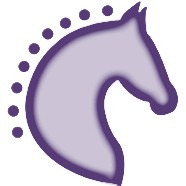 All competitors riding a horse must wear approved safety helmets to the current Australian and European Standard.The restraining helmet harness must be secured and fastened at all times. 	Hunter Off the Track - Series Qualifiers: Are Open to eligible Thoroughbreds who have not previously won an OTT Event – registered Thoroughbreds any height, any age, must have had a start or barrier trial in any country. See Form attached.Event Photographer:Local Tuesday:Entries to each Supreme Class are as follows with NO EXCEPTIONSFind us on Facebook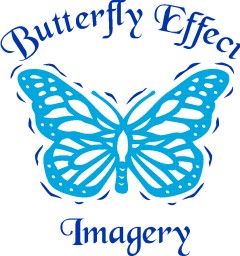 Supreme Local Led:	Champions Local Led Pony Galloway and Hack	Sponsored by Cant Bros Home Hardware Supreme Local Ridder:	Champions of Local Riders Classes	Sponsored by Waterford and Ryan SolicitorsSupreme Local Hack:	Champion Local Pony Galloway and Hack	Laurie Smith Memorial Donated by Smith Family CoonambleOpen Tuesday:Supreme Led Exhibit:	Champions of All Led registered and Open Breeds(not fashions)	Sponsored by Burberry Park CoonambleSupreme Ridden Breed Exhibit:	Champions of All Ridden Registered Breeds. (not OTT series)	Sponsored by Head to Tail Equine Therapies and RehabilitationSupreme A.S.H:	Champion Hack, Working and Challenge	Sponsored by The Kelly Family & Bryce Kelly Farrier ServiceOpen Wednesday:Supreme Open Hack:	Champion (1st Ring only) Open Pony Galloway and Hack Classes	Sponsored by Ag n Vet Services Coonamble Supreme Show Hunter:	Champion (1st Ring only) Open Pony Galloway and Hack Classes	Sponsored by East & Molloy Family Supreme Rider:		Champion (1st Ring only) of Adult, Senior and Junior Riders.	Sponsored by KFS Equine CoonambleRefer to Ruling on the Last Page 7A Huge Thankyou to our 2018 Sponsors!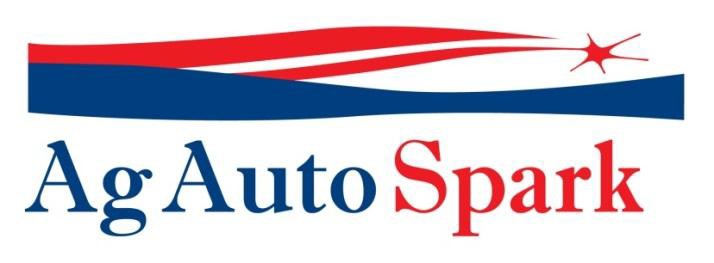 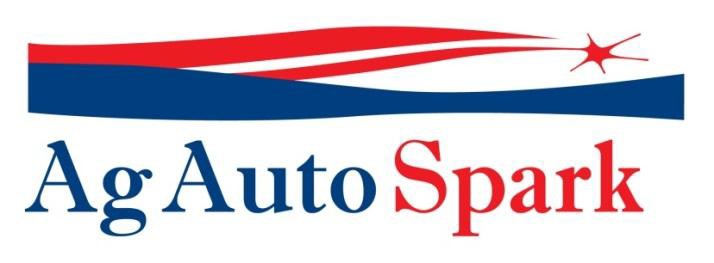 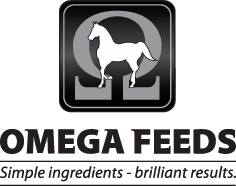 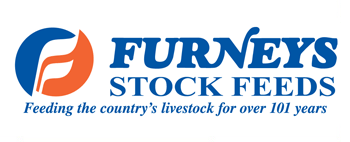 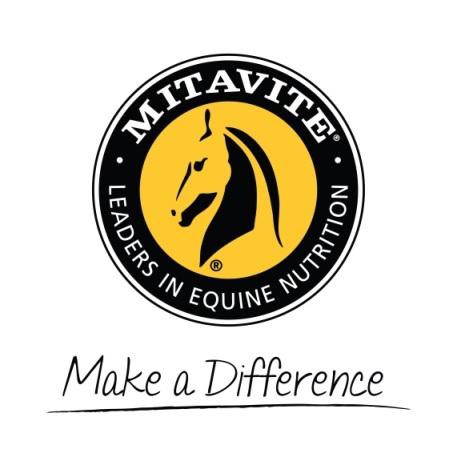 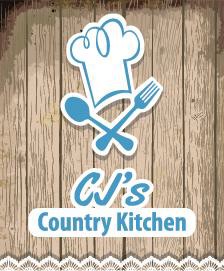 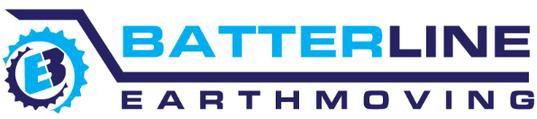 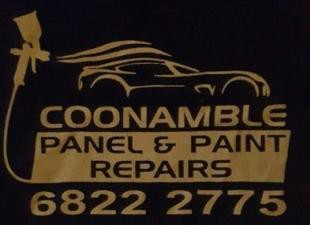 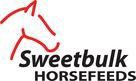 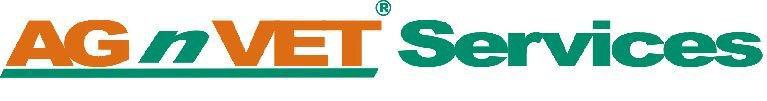 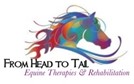 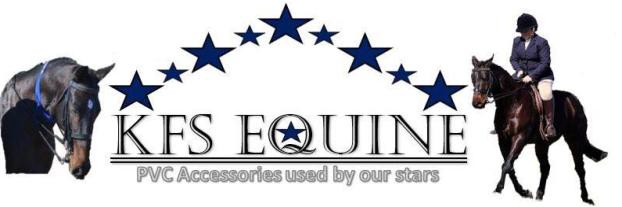 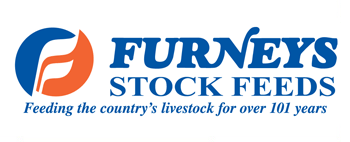 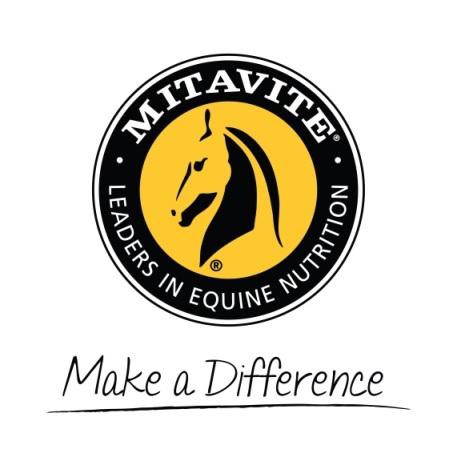 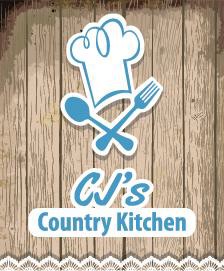 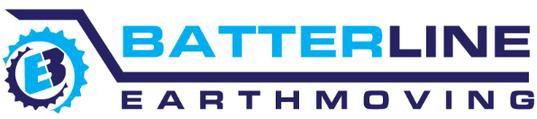 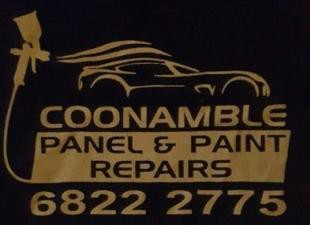 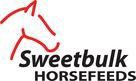 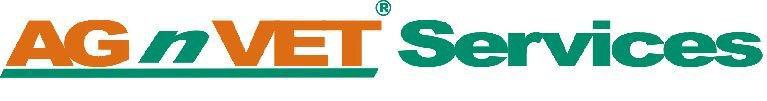 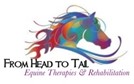 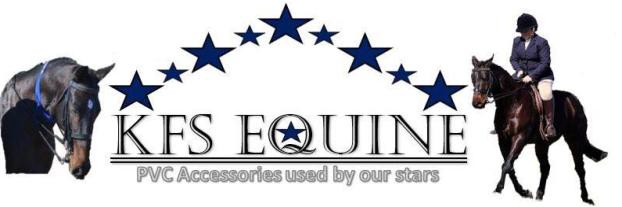 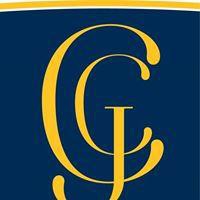 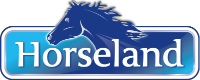 Anna Prinns Equine Osteopath Bryce Kelly Farrier Service Burtenshaw General Welding Castlereagh Electrical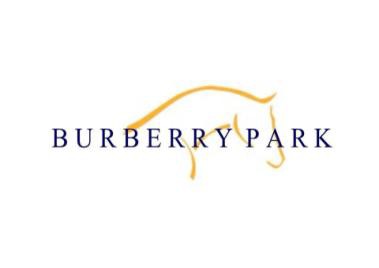 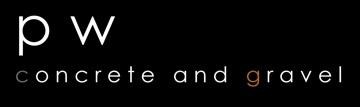 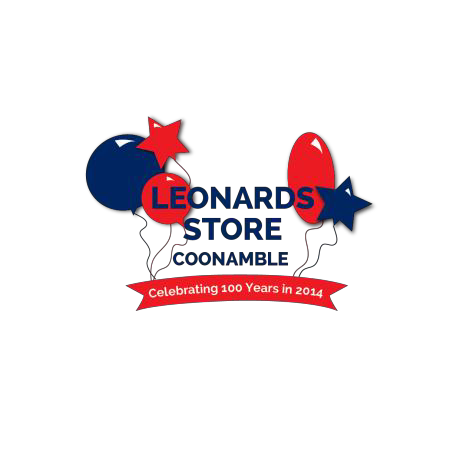 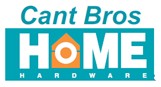 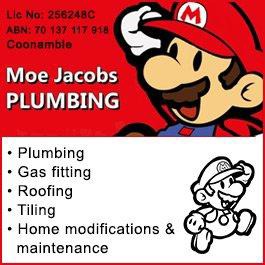 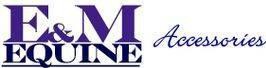 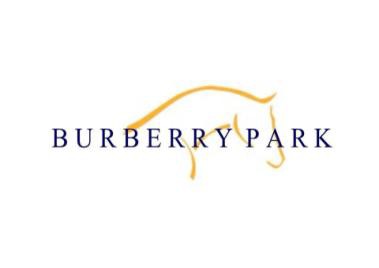 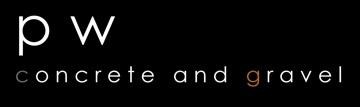 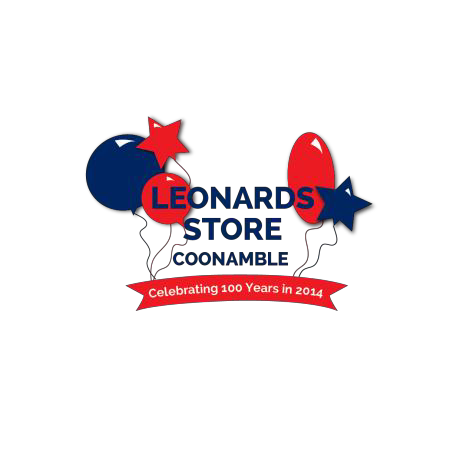 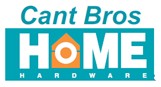 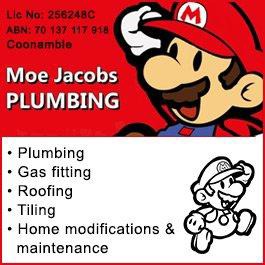 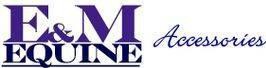 Cecil Phillips Memorial Commercial Hotel Coonamble Conex ServicesCoonamble Rotary Club Coonamble Hack and Pony Club Coonamble RSLD & P PennellDavid & Virginia Taylor Family F Pennell & G Rankmore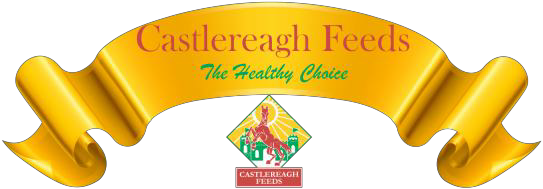 Grays Auto Electrical Coonambl HJ & A WiatkowskiHugh & Julia Taylor Family Joe Rains Equine Dentist Joes Quality MeatsKeady Family Kelly FamilyKevin Hunt Carpentry Kevin Keady Perpetual Laurie Smith Memorial M & L Cock McKeown’s StoreSam Johnston Memorial Sommos Toy and Variety Store Terminus HotelTyre RightWaterford Ryan Solicitors Wooding Hire CoonambleThank you to all our volunteers and sponsors, your help is greatly appreciated!Tues Ring 1: Local Hacksstart8:00 sharpLed Local hack Mare or Filly over 15hLed Local hack Gelding over 15hChampion & Reserve Champion Local Led HackSUPREME LOCAL LED EXHIBITSponsored By Cants – CoonambleLocal Adult Rider 17yrs & under 25yrsLocal Adult Rider 25yrs & overChampion & Reserve Local Adult RiderSUPREME LOCAL RIDERSponsored ByWaterford and Ryan Solicitors Coonamble105 Local Novice Hack over 15hLocal Hack over 15h n/e 15.2hLocal Hack over 15.2h n/e 16hLocal Hack over 16hLocal Child Hack(under 17yrs) – not eligible for class 110Local Adult Hack(17yrs & over) – not eligible for class 109Champion & Reserve Local HackSUPREME LOCAL HACK~Laurie Smith Memorial~Tues Ring 2: Local Gallowaysstart8:00 sharpLed Local Galloway Mare/Filly over 14h ne 15hLed Local Galloway Gelding over 14h ne 15hChampion & Reserve Local Led GallowaySUPREME LOCAL LED EXHIBITSponsored By Cant Bros – CoonambleLocal Boy Rider 12yrs & under 15yrsLocal Girl Rider 12yrs & under 15yrsLocal Boy Rider 15yrs & under 17yrsLocal Girl Rider 15yrs & under 17yrs Champion & Reserve Local Senior Boy Rider Champion & Reserve Local Senior Girl RiderSponsored by P&D PennellSUPREME LOCAL RIDERSponsored ByWaterford and Ryan Solicitors CoonambleLocal Novice Galloway Hack over 14h ne 15hLocal Galloway Hack over 14h n/e 14.2h 209 Local Galloway Hack over 14.2h n/e 15hLocal Child Galloway Hack(under 17yrs) – not eligible for class 211Local Adult Galloway Hack(17yrs & over) – not eligible for class 210Champ	ckTues Ring 3: Local Poniesstart8:00 sharpLed Local Pony Mare or Filly n/e 14hLed Local Pony Gelding n/e 14hChampion & Reserve Local Led PonySUPREME LOCAL LED EXHIBITSponsored By Cant Bros – CoonambleLocal Led rider under 6yrs- not elg 123Local Rider unassisted under 6yrsLocal Boy rider 6 & under 9yrsLocal Girl rider 6 & under 9yrsLocal Boy rider 9 & under 12yrsLocal Girl Rider 9 & under 12 yrs Champion & Reserve Local Junior Boy Rider Champion & Reserve Local Junior Girl RiderSponsored by P&D PennellSUPREME LOCAL RIDERWaterford and Ryan Solicitors CoonambleLocal Novice Pony Hack ne 14h 310 Local Pony Hack n/e 12hLocal Pony Hack over 12h n/e 13hLocal Pony Hack over 13h n/e 14hLocal Child Pony Hack (under 17yrs) – not eligible for class 314Local Adult Pony Hack (17yrs & over) – not eligible for class 313Champion & Reserve Local Pony Hackion & Reserve Local Galloway HaSUPREME LOCAL HACK~Laurie Smith Memorial~SUPREME LOCAL HACK~Laurie Smith Memorial~Fashions on the Field will commence in ring 2 at the completion of Supreme Local Hack – Approx. 11:00Ring 1 Tuesday to Commence 12:00Open Led HackLed Gelding over 15h ne 16hLed Mare or Filly over 15h ne 16hLed Gelding over 16hLed Mare or Filly over 16hChampion & Reserve Led Open HackLed Hunter HackLed Hunter Gelding over 15h ne 16hLed Hunter Mare or Filly over 15h ne 16hLed Hunter Gelding over 16hLed Hunter Mare or Filly over 16hChampion & Reserve Led Hunter HackLed Thoroughbred- Must show Thoroughbred TraitsLed Thoroughbred Stallion or ColtLed Thoroughbred GeldingLed Thoroughbred Mare or FillyChampion & Reserve Led ThoroughbredLed A.N.S.A.- RegisteredLed A.N.S.A. Stallion or ColtLed A.N.S.A. Gelding over 14h ne 15hLed A.N.S.A. Mare or Filly 14h ne 15hLed A.N.S.A. Gelding over 15hLed A.N.S.A. Mare or Filly over 15h Champion & Reserve Led A.N.S.A. Sponsored by Australian National Saddlehorse Association Inc.Led Any Other BreedLed Any Other Breed Stallion or ColtLed Any Other Breed Pony GeldingLed Any Other Breed Mare or FillyChampion & Reserve Led Any Other BreedSupreme Led – Sponsored by Burberry ParkRidden ThoroughbredRidden Thoroughbred ne 15hhRidden Thoroughbred 15h ne 15.2hRidden Thoroughbred 15.2h ne 16hhRidden Thoroughbred over 16hhChampion & Reserve Ridden ThoroughbredRidden A.N.S.A.- RegisteredMust be shown in a snaffle bit with no artificial aids.Ridden A.N.S.A. Mare over 14h ne 15hRidden A.N.S.A. Gelding over 14h ne 15hRidden A.N.S.A. Mare over 15h ne 16hRidden A.N.S.A. Gelding over 15h ne 16hRidden A.N.S.A. Mare over 16hRidden A.N.S.A. Gelding over 16hChampion & Reserve Ridden ANSA Sponsored by Australian NatiRing 2 Tuesday to Commence 12:00Open Led GallowayLed Galloway Gelding over 14h ne 14.2hLed Galloway Mare or Filly over 14h ne 14.2hLed Galloway Gelding 14.2h ne 15hLed Galloway Mare or Filly 14.2 ne 15hChampion & Reserve Led Galloway HackLed Hunter GallowayLed Hunter Galloway Gelding over 14h ne 14.2hLed H/Galloway Mare or Filly over 14h ne 14.2hLed Hunter Galloway Gelding 14.2h ne 15hLed h/Galloway Mare or Filly 14.2 ne 15hChampion & Reserve Led Hunter GallowayLed Riding Pony – RegisteredLed Riding Pony Stallion or Colt ne 14.2Led Riding Pony Gelding ne 13hLed Riding Pony Mare or Filly ne 13hLed Riding Pony Gelding over 13h ne 14.2Led Riding Pony Mare or Filly over 13h ne 14.2hChampion & Reserve Led Riding Pony Sponsored by the Riding Pony Stud Book Society LTDLed Australian Saddle Pony – RegisteredLed ASP Stallion/ColtLed ASP over 11h ne 13hLed ASP over 13h ne 13.2Led ASP over 13.2h ne 14.2hChampion & Reserve Led ASP Sponsored by the Australian Saddle Pony Association.Supreme Led Exhibit Proudly Sponsored by Burberry ParkAll Led Champions Eligible apart from Fashions on Field’s not eligibleRidden Riding Pony- RegisteredRidden Riding Pony ne 13hRidden Riding Pony over 13h ne 13.2hRidden Riding Pony over 13.2h ne 14hRidden Riding Pony over 14h ne 14.2hChampion & Reserve Ridden Riding Pony Sponsored by Riding Pony Stud Book Society Ltd.Ridden Australian Saddle Pony To be registered with the A.S.P.ARidden ASP over 11h ne 12.2hRidden ASP over 12.2h ne 13.2hRidden ASP over 13.2hChampion & Reserve Ridden ASPSponsored by the Australian Saddle Pony AssociationRidden Any Other BreedRidden Any Other Breed – Stallion/ColtRidden Any Other Breed - GeldingRidden Any Other Breed – Mare/FillyChampion & Reserve Ridden Any Other BreedRING 3 Tuesday to Commence 12:00Open Led PonyLed Pony ne 12hLed Pony over 12h ne 12.2Led Pony over 12.2 ne 13hLed Pony over 13h ne 13.2hLed Pony over 13.2 ne 14hChampion & Reserve Open Led PonyLed Hunter PonyLed Hunter Pony ne 12hLed Hunter Pony over 12h ne 12.2Led Hunter Pony over 12.2 ne 13hLed Hunter Pony over 13h ne 13.2hLed Hunter Pony over 13.2 ne 14hChampion & Reserve Led Hunter PonyLed Welsh (Pure Bred) – RegisteredLed Welsh Stallion or ColtLed Welsh A Gelding Mare or FillyLed Welsh B Gelding Mare or FillyLed Welsh C or D Gelding, Mare or FillyChampion & Reserve Led WelshSponsored by Welsh Society.Led Welsh (Part bred )Led Part Bred Welsh Gelding ne 12.2h330  Led Part Bred Welsh Mare or Filly ne 12.2h331. Led Part Bred Welsh Gelding 12.2 n/e 13.2h 332 Led Part Bred Welsh Mare/Filly 12.2 n/e 13.2hLed Part Bred Welsh Gelding Over 13.2hLed Part Bred Welsh Mare Filly Over 13.2h Champion & Reserve Champion Led Welsh Sponsored by Welsh Society.Supreme led – Sponsored by Burberry ParkRidden Welsh (Pure bred Welsh)To be registered as Purebred Welsh with wither theW.P.C.S or A.P.S.BRidden Welsh ne 12Ridden Welsh Over 12 ne 12.2Ridden Welsh Over 12.2 ne 13Ridden Welsh Over 13 ne 13.2Ridden Welsh Over 13.2 ne 14Ridden Welsh Over 14hhChampion & Reserve Champion Ridden Purebred WelshSponsored by Welsh SocietyRidden Welsh (Part Bred Welsh)Led Part Bred Welsh Gelding ne 12.2hLed Part Bred Welsh Mare or Filly ne 12.2hLed Part Bred Welsh Gelding 12.2 n/e 13.2h344   Led Part Bred Welsh Mare/Filly 12.2 n/e 13.2hLed Part Bred Welsh Gelding Over 13.2hLed Part Bred Welsh Mare Filly Over 13.2h  Champion & Reserve Champion Ridden /Part bred Welsh Sponsored by Welsh SocietyTuesday Ring 4Start 8:30am Start - Entry $2.00 per class401. Led Colt 3 years and under402. Led Stallion 4 years and OverChampion & Reserve Led A.S.H Stallion/Colt403. Led Filly 3 years and under404. Led Mare 4 years and OverChampion & Reserve Led A.S.H Mare/Filly405. Led Gelding 3 years and under 406 Led Gelding 4 years and OverChampion & Reserve Led A.S.H GeldingASH Challenge -Highest Point Score-Entry: $10.00 per class Overall Winner Prize: Sash & $50.00Sponsored by the Kelly FamilyA.S.H. Challenge425. A.S.H. Hack Section426. A.S.H. Working Section427. A.S.H. Time Trial SectionSporting - Tuesday 15th May 2018Proudly Sponsored by Coonamble Hack & Pony ClubCommencing at 1pm in the Rodeo ArenaAll events to run in accordance with section 11 of the NSW Pony Club Ass. HandbookNominations to be placed at the announcers box before 11:00amEntry: $2.00 per eventSupreme Led ASH Exhibit407. Local Stockhorse ne 15hPsot int Score Sysnted m1  = 5 points, 2   = 4 points, 3 o	th	p= 3 points, 4th = 2Prizes: 1st- $5.00 2nd  - $3.00 & 3rd -$2.00Age Groups:408. Local Stockhorse over 15h409. Local stockhorse-Ridden by a child under 17years410. Local Stock/Station horse 17yrs & OverChampion & Reserve Local Stock HorseRidden Australian Stockhorse Hack411  Ridden ASH Colt 3 years and underRid.ASH Stallion 4 years & Under 10yrsRidden ASH Stallion 10years and over Champion& Reserve Ridden ASH Stallion/ColtRidden ASH Mare 3 years and underRidden ASH Mare 4 years and Under 10yrsRidden ASH Mare 10 Years & OverChampion& Reserve Ridden ASH Mare/FillyRidden ASH Gelding 3 Years and underRid.ASH Gelding 4 years and under 10yrsRidden ASH Gelding 10 Years & OverChampion& Reserve Ridden ASH GeldingWorking A.S.H. MareWorking A.S.H. GeldingW/A.S.H. ridden by a Child (under 17yrs)W/A.S.H. ridden by an Lady (Over17yrs) 424 W/A.S.H. Ridden by a Gent (Over 17 Years) Champion & Reserve Working A.S.H.SUPREME RIDDEN ASHSponsored by Bryce Kelly FarrierThese points are tallied from classes 415, 416 & 417 the overall highest points scorer is the winner.If there is a case of a tie there will be a final round for the tied competitors to do a workout of the judge’s discretion. This will determine the overall winnerWorking Hunter Commence at the Completion of ASH Classes Tues Ring4Working HunterNovice Working Hunter PonyOpen Working Hunter Pony Champion & Reserve Champion Working Hunter Pony (on Points)Novice Working Hunter GallowayOpen Working Hunter Galloway Champion & Reserve Champion Working Hunter Galloway (on Points)Novice Working Hunter HackOpen Working Hunter Hack Champion & Reserve Champion Working Hunter Hack (on Points)Grand Champion Working Hunter on Points (overall)Sponsored by Australian Hunter Horse AssociationUnder 8yrs (led)Under 6 years6yrs & under 8yrs8yrs & under 10yrs10yrs & under 12yrs12yrs & under 14yrs14yrs & under 17yrs17yrs & Under 25yrsEvents:FlagBendingBarrel RaceRing 1- Wed 16th May 2017 Start 8am - $2.00 entryAdult Rider ClassesAdult Rider 17yrs & Under 21yrsAdult Rider 21yrs & under 25yrsAdult Rider 25yrs & Under 40yrsAdult Rider 40yrs and Over Champion & Reserve Adult Rider Small Open HackFirst Season Small Hack over 15hIntermediate Small Hack 15-16hOpen Hack over 15h ne 15.2hOpen Hack over 15.2h ne 16hChilds Hack over 15h ne 16h (Under 17yrs) – Not eligible for 152Adults Hack over 15h ne 16h (Over 17yrs)- Not eligible for 151Champion & Reserve Small Open HackLarge Open HackNot eligible for Show Hunter HackFirst Season Large Hack over 16hIntermediate Large Hack over 16hOpen Hack over 16h ne 16.2hOpen Hack over 16.2h ne 17hOpen Hack over 17hChilds Hack over 16h (Under 17yrs) – Not eligible for 159Adults Hack over 16h (Over 17yrs)- Not eligible for 158Champion & Reserve Large Open HackSmall Hunter HackNot eligible for Open HackFirst Season Small Hunter over 15hIntermediate Small Hunter 15-16hHunter Hack over 15h ne 15.2hHunter Hack over 15.2h ne 16hChilds Hunter over 15h ne 16h (Under 17yrs) – Not eligible for 165Adults Hunter over 15h ne 16h (Over 17yrs)- Not eligible for 164AHHA Members Small Hunter Hack Champion & Reserve Small Hunter Hack Large Hunter HackNot eligible for Open HackFirst Season Large Hunter over 16hIntermediate Large Hunter Over 16hHunter Hack over 16h ne 16.2hHunter Hack over 16.2h ne 17hHunter Hack over 17hChilds Hunter over 16h (Under 17yrs) – Not eligible 173Adults Hunter over 16h (Over 17yrs)- Not eligible for 172AHHA Members Large Hunter HackChampion & Reserve Large Hunter HackSupreme Rider – Sponsored by KFS Equine Supreme Hack – Ag n Vet Coonamble Supreme Hunter - E&M Equine Accessories2nd Chance Senior Rider ClassesOpen Rider 12yrs & under 15yrsOpen Rider 15yrs & under 17yrs Champion and Reserve Open Senior Rider 2nd Chance Open GallowaysOpen Galloway over 14h ne 14.2hOpen Galloway over 14.2h ne 15hChampion & Reserve Open Galloway2nd Chance Show Hunter GallowayShow Hunter Galloway over 14h ne 14.2hShow Hunter Galloway over 14.2h ne 15hChampion and Reserve Show Hunter GallowayRing 2-Wed 16th May 2017 Start 8am- Entry $2.00Senior Rider ClassesOpen Boy Rider 12yrs & under 15yrsOpen Girl Rider 12yrs & under 15yrsOpen Boy Rider 15yrs & under 17yrsOpen Girl Rider 15yrs & under 17yrs Champion and Reserve Open Senior Boy Rider Champion and Reserve Open Senior Girl RiderLightweight Open GallowaysFirst season Lightweight Galloway over 14h ne 14.2hIntermediate LW Small GallowayLightweight Galloway over 14h ne 14.2hLightweight Galloway over 14.2h ne 15hChilds Galloway over 14h ne 15h (Under & 7yrs) – Not elig for 257Adults Galloway over 14h ne 15h (Over 17yrs)- Not elig for 256Champion & Lightweight GallowayHeavyweight Open GallowaysFirst season Heavyweight Galloway over 14h ne 14.2hIntermediate HW Large GallowayHeavyweight Galloway over 14h ne 14.2hHeavyweight Galloway over 14.2h ne 15hChilds Galloway over 14h ne 15h (Under 17yrs) – Not eligible for 263Adults Galloway over 14h ne 15h (Over17yrs)- Not eligible for 262 Champion & Reserve Heavyweight Open Galloway   Lightweight Hunter GallowaysFirst season L/w Galloway over 14h ne 14.2hIntermediate LW Hunter Galloway 266.L/W Hunter Galloway over 14h ne 14.2hL/W Hunter Galloway over 14.2h ne 15hChilds H/Galloway over 14hne15h (Under & 17yrs) – Not elig for 269Adults H/Galloway over 14hne15h(Over 17yrs)- Not elig for 268AHHA members Light Hunter GallowayChampion & Reserve Lightweight Hunter GallowayHeavyweight Hunter GallowaysFirst season Heavyweight Galloway over 14h ne 14.2hIntermediate HW Hunter GallowayH/W Hunter Galloway over 14h ne 14.2hH/W Hunter Galloway over 14.2h ne 15hChilds H/Galloway over 14hne15h (Under 17yrs) – Not elig for 276Adults H/Galloway over 14hne15h (Over17yrs)- Not eligible for 275AHHA Members Heavy Hunter GallowayChampion & Reserve Heavyweight Hunter GallowaySupreme Rider – Sponsored by KFS Equine Supreme Hack – Ag n Vet Coonamble Supreme Hunter – E&M Equine Accessories2nd Chance Junior Rider ClassesOpen rider under 6yrsOpen Rider 6yrs & under 9yrsOpen Rider 9yrs & under 12yrs Champion & Reserve Open Junior Rider 2nd Chance Open PoniesOpen Pony 12hOpen Pony over 12h ne 12.2hOpen Pony 12.2 ne 13hOpen Pony 13h ne 13.2hOpen Pony 13.2h ne 14hChampion & Open Pony2nd  Chance Show Hunter PonyShow Hunter Pony ne 12hShow Hunter Pony over 12h ne 12.2hShow Hunter Pony 12.2h ne 13hShow Hunter Pony 13h ne 13.2hShow Hunter Pony 13.2h ne 14hChampion & Reserve Show Hunter PonyRing 3- Wed 16th May 2017 Start 8.00am- Entry $2.00Junior Rider ClassesLed Rider under 6yrs- not eligible for any other rider classUnassisted rider under 6yrsOpen Boy Rider 6yrs & under 9yrsOpen Girl Rider 6yrs & under 9yrsOpen Boy Rider 9yrs & under 12yrsOpen Girl Rider 9yrs & under 12yrs Champion & Reserve Open Junior Boy Rider Champion & Reserve Open Junior Girl Rider Small Open Pony Classes:First Season Small Pony ne 12.2hIntermediate Small Open PonyOpen Pony ne 11.2hOpen Pony over 11.2 ne 12hOpen Pony Over 12h ne 12.2hChilds Small Pony (under 17yrs)- not eligible for class 359)Adults Small Pony (rider 17yrs & over)- not eligible for 358)Champion & Reserve Open Small PonyLarge Open Pony Hack Classes:First Season Large Pony over 12.2h ne 14hIntermediate Large Open PonyOpen Large Pony Hack over 12.2h n/e 13hOpen Large Pony Hack over 13h n/e 13.2hOpen Large Pony Hack over 13.2h n/e 14hOpen Child Large Pony Hack (under 17yrs) - not elig for 366Open Adult Large Pony Hack (17yrs & over) - not elig for365 Champion      &      Reserve      Large      Pony      Hack Small Show Hunter Pony Classes:First Season Small Show Hunter Pony ne12.2hIntermediate Small Hunter PonyShow Hunter Pony ne 11.2hShow Hunter Pony over 11.2 ne 12hShow Hunter Pony Over 12h ne 12.2hChilds Small Show Hunter Pony (under 17yrs)- not elig for 373)Adults Small Show Hunter Pony(17yrs & over)- not elig for 374)AHHA Members Small Hunter Pony Champion & Reserve Small Show Hunter Pony Large Show Hunter Pony Classes:First season Large Hunter Pony over12.2h ne14hIntermediate Large Hunter PonyShow Hunter Pony over 12.2h n/e 13hShow Hunter Pony over 13h n/e 13.2hShow Hunter Pony over 13.2h n/e 14hChild Large Show Hunter Pony (under 17yrs) - not elig for 381Adult Large Show Hunter Pony (17yrs & over) - not elig for 380AHHA Members Large Pony HackChampion & Reserve Large Show Hunter Pony_Supreme Rider –Hack – Hunter –2nd  Chance Adult Rider ClassesAdult Rider 17yrs & Under 30yrsAdult Rider 30yrs & under 40yrsAdult Rider 40yrs and Over Champion & Reserve Adult Rider 2nd  Chance Open HackOpen Hack 15h ne 15.2hOpen Hack over 15.2h ne 16hOpen Hack over 16h ne 16.2hOpen Hack over 16.2hh Champion and Reserve Open Hack Show Hunter HackNot eligible for Open classes.Show Hunter Horse over 15h ne 15.2hShow Hunter Horse over 15.2h ne 16hShow Hunter Horse over 16hChampion & Reserve Show Hunter HackRing 4 Wednesday 31st May 2017 Start 9am – Entry $2.00 per classNo CoatsConditions of Entry*No Riding Coats, Top Boots, Gaiters or Double Rein Bridles allowed.*Entrants in this ring can NOT compete in any other ring on the day.*Waiver must be signed before competing.*Competitors must wear fawn jodhpurs, collared shirt, smooth sole riding boots and approved helmet in all classesHandler Classes:Handler Class under 8yrsHandler Class 8yrs & under 12yrsHandler Class 12yrs & under 17 yrs.Led Classes:Shiniest CoatHorse or Pony with Tail closest to the ground (No false tails allowed)Best presented Horse or PonyRider Classes:Beginning rider under 6yrs Led – Not eligible for class 260Beginning rider under 6yrs Unled – Not eligible class 263Rider 6yrs & under 8yrsRider 8yrs & under 10yrsRider 10yrs & under 12yrsRider 12yrs & under 14yrsRider 14yrs & under 17yrs 457  Rider 17yrs & OverPair of Riders:Pair of Riders under 12yrsPair of Riders 12yrs & under 17yrsHack Classes:Ridden Pony n/e 12.2hRidden Pony 12.2 n/ 13Ridden Pony 13.2 n/ 14Ridden Galloway 14 n/e 14.2Ridden Galloway 14.2h n/e 15Ridden Hack 15h n/e 15.2hRidden Hack 15.2 and overSponsored by Sommo’s gifts and toys & Coonamble Hack and Pony Club- Vouchers and prize moneyHarness ClassesWednesday 31st  May 2017To Commence on Finalisation of Hacking classes in rings 1,2, 3 and 4 Champions receive $15 reserve $5**All children under the age of 12 years MUST be accompanied by an adult in the sulky at all times**Miniature horse or pony in harness Shetland in harnessNovice harness pony under 14h (Miniatures and Shetlands not eligible)Open Harness Pony under 12.2hOpen Harness Pony 12.2h n/e 14hNovice Harness Horse 14h and overChampion & Reserve Open Harness Horse or PonyLocal Harness Pony 12h n/e 14hLocal Harness Horse 14h n/e 15hLocal Harness Horse 15h & overChampion & Reserve Champion Local Harness Horse or PonyOpen Harness TurnoutBeginner Driver (stallions not eligible to compete in this class)Lady DriverGentleman DriverChampion & Reserve Champion DriverPeriod Turnout (attire to suit period of the nominated vehicle)479. Single Heavy Horse to be driven in reins480. Pair of Heavy Horses to be driven in reins481. Heavy Horse in Harness (two or four wheeled vehicle)482. Business or Farm Turnout (single or multiples)Champion & Reserve Champion Heavy Harness HorseCoonamble Show Society Inc - HorseRider Wrist Bands: Upon signing of waiver form riders will be provided with a wrist band that MUST be worn at all.Drug Testing may be carried out at this show. Any owner and/or exhibitor who presents a horse which tests positive to a prohibited substance will be subject to investigation by the ASC Disciplinary Committee. Any penalty imposed as a result of an infringement will be fully supported by this Society.Ringmaster: The determination of the Ringmaster, or in his/her absence, or by his/her authority, the assistant Ringmaster, upon any question or dispute arising in or incidental to the conduct of the Ring or the conduct of any competitor or exhibitor or as to the proper description of anything whether animate or inanimate shall be final and binding upon the Society and upon all exhibitors and other persons affected thereby.Local: An exhibitor whose permanent residence is located within circle of the enclosed map and is the legal owner or lease of the exhibit for no less than one calendar month.Horses can enter as either a Hunter or a Hack NOT BOTH.Horses and ponies can compete in either Childs or Adults in a section, not both.All Horses and ponies must be registered with relevant Breed or Colour Society and papers to be produced on request.Competitors must be current financial members of the relevant Breed or Colour society and proof of Membership to be produced on request.No official horse measuring will take place at the show, but, if a question about height arises, proof of height maybe required. In the absence of proof, a decision will be at the absolute discretion of the Ring Master or Chief Steward.Stallions: Shall not participate in any classes other than Breed Classes and must be shown with a bit.Stallions and colts must be in the control of a competent person 18yrs or over at all times.11A. first season: Are horses in their first season (must not have competed prior to 1st  Jan 2016)11b. Intermediate: A Horse which has not placed 1st  2nd or 3rd at any royal showor HOTY event(including SHC and EA)Adult riders: Only riders 17 years and over may compete in Adult Classes.The Committee reserves the right to alter, amend, abridge or postpone any gathering in the event of unfavourable weather or from any cause whatsoever. In the event of any of the foregoing circumstances the committee reserves the right to withhold any awards of special trophies, prize money or a percentage of the prize money.Heights: Hack- Horses Over 15 hands Galloway – Horses over 14 hands, not exceeding 15 hands. Pony – Horses not exceeding 14 hands. All registered breeds must show supporting papers on request.A protest or complaint against any exhibit or exhibitor may be lodged verbally with the Ring Master or the Chief Steward no later than 10 minutes after the judging of the exhibit or exhibitor. The Ring Master or Chief Steward must be provided with the exact nature of the complaint or act, if necessary, to maintain competitive fairness. The Ring Master or Chief Steward may choose to refer the matter to the protests committee, which shall comprise of the President, Vice President and two other general committee members. All protests must be accompanied with a non-refundable $50 fee.Protests: are to be lodged with the Chief Steward immediately after a class has been judged. No late protests shall be entertained. A non-refundable protest fee of $50 is to accompany each protest.Ruling: *Entry must state if hobby or professional.*All prizes and awards must be GST inclusive*Head gear relevant to the section in which the competitor iscompetingmust be worn.*Improper behaviour will not be tolerated.*Outside assistance to competitors by word, by radio or any othermethod in the horse ring events will not be permitted. If in breach of this ruling competitors & their exhibitors may be dismissed from the event and from the showgrounds & A.S.C. to be notified.*Coonamble Show Society Incorporated reserves the right to cancel, amend or change any class due to insufficient entries.To Compete in Members AHHA classes you must be a current financial member of the Australian Hunter Horse Association – Our Champion Winners in Small and Large Hunter Ponies Galloways and Hacks Are eligible to Enter the Champion of Champions to be Held at Gulargambone Showground by AHHA on the 3rd of June. Coonamble horse committee reserves the right to makeadjustments to and changes to the program as required.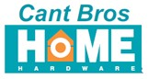 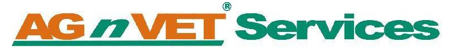 Fashions on the Field – OpenLed Open Thoroughbred under 4 yearsLed Open Thoroughbred 4 years under 7 yearsLed Open Thoroughbred 7 years and overChampion & Reserve Champion Open Hack Winter Fashions on the field    not eligible for supreme led breed.Fashions on the Field – OpenLed Open Thoroughbred under 4 yearsLed Open Thoroughbred 4 years under 7 yearsLed Open Thoroughbred 7 years and overChampion & Reserve Champion Open Hack Winter Fashions on the field    not eligible for supreme led breed.This class is for Led Open TB Hacks who have officially trialled or raced. You must present your RISA Card at the ring, Not eligible for OTT POINT SCORELed Hunter Thoroughbred under 4 yearsLed Hunter Thoroughbred 4 years under 7 yearsLed Hunter Thoroughbred 7 years and overChampion & Reserve Champion Hunter Hack Winter Fashions Winter ClassFashions on the Field – Hunternot eligible for supreme led breed.This class is for Led Hunter TB Hacks who have officially trialled or raced. You must present your RISA Card at the ring Not eligible for OTT POINT SCORE